新竹市109學年度國民中小學本土教育整體推動方案海陸腔客語能力中級暨中高級認證增能研習壹、依據:一、教育部補助直轄市縣(市)推動國民中小學本土教育要點。二、教育部國民中小學九年ㄧ貫課程綱要。貳、目的:一、透過本土語言教學師資培訓及檢核，協助本市本土語言教師通過認證。二、儲備本土語言師資，提高本土語言教學品質，落實本土語言之文化傳承。參、辦理單位：一、指導單位：教育部二、主辦單位：新竹市政府教育處三、承辦單位：國立清華大學 臺灣語言研究與教學研究所肆、經費來源：研習費用及午餐便當費用全額由教育部補助，學員免繳費用；   若有交通或停車費用需求，則由學員自行負擔。伍、參加對象：有意報考客委會舉辦之海陸腔客語能力中級暨中高級認證，且具以下資格之一：一、新竹市所屬(轄)公私立幼稚園、國小、國中及高中教師。二、新竹市所屬(轄)公私立幼稚園、國小、國中及高中代理代課教師。三、新竹市有意願之民眾。四、其他縣市所屬(轄)公私立幼稚園、國小、國中及高中教師。五、其他縣市所屬(轄)公私立幼稚園、國小、國中及高中代理代課教師。六、其他縣市有意願之民眾。陸、報名時間及研習時間地點：一、報名時間：109年12 月 21 日 至 110年1 月 17 日，網路報名。二、研習時間：110年1月25日 至  1月29日，共5日，每日上午 9:00~12:00，下午 13:30~16:30。三、研習地點：國立清華大學 南大校區 (新竹市南大路 521 號) 行政大樓五樓第二會議室。柒、錄取人數及錄取方式：      一、錄取人數：48 名。      二、錄取方式：依報名資格及報名時間先後排序，錄取名單在開課前一週於                                     國立清華大學 臺灣語言研究與教學研究所 首頁公告，並以                                  email 通知錄取學員。捌、研習課程內容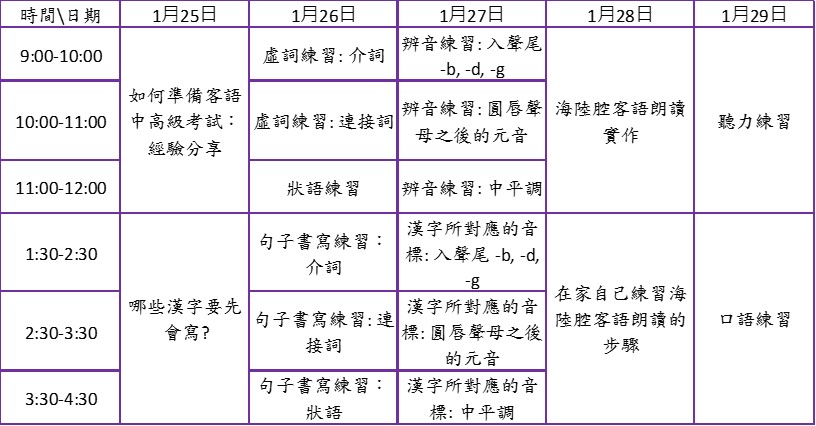 玖、報名網址：https://rb.gy/x8vytp 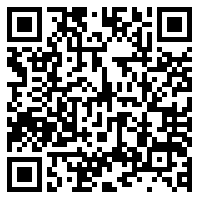 